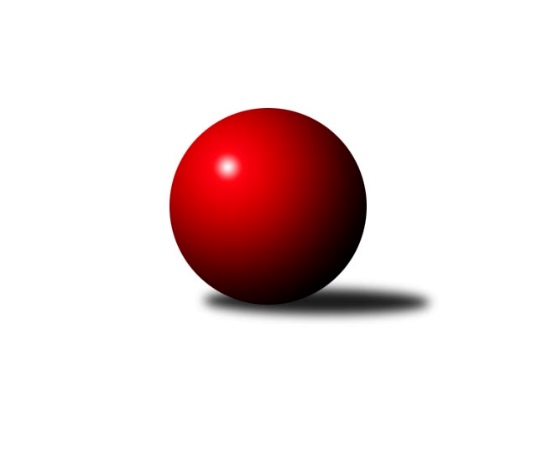 Č.6Ročník 2016/2017	23.10.2016Nejlepšího výkonu v tomto kole: 3732 dosáhlo družstvo: ŠK Železiarne PodbrezováInterliga 2016/2017Výsledky 6. kolaSouhrnný přehled výsledků:KK Inter Bratislava	- KK PSJ Jihlava	4:4	3688:3617	14.0:10.0	22.10.ŠKK Trstená Starek	- KK Slavoj Praha	7:1	3597:3527	15.0:9.0	22.10.TJ Slavoj Veľký Šariš	- TJ Sokol Luhačovice	2:6	3490:3506	11.0:13.0	22.10.ŠK Železiarne Podbrezová	- ŠK Modranka	6:2	3732:3517	15.5:8.5	22.10.Klokani CB Dobřany	- TJ Sokol Husovice	6:2	3696:3531	12.5:11.5	22.10.KK Tatran Sučany A	- KK Slavoj Praha	3:5	3580:3624	11.0:13.0	23.10.Tabulka družstev:	1.	ŠK Železiarne Podbrezová	8	8	0	0	57.0 : 7.0 	132.5 : 59.5 	 3770	16	2.	ŠKK Trstená Starek	6	4	1	1	35.0 : 13.0 	86.5 : 57.5 	 3558	9	3.	KK Inter Bratislava	6	4	1	1	30.0 : 18.0 	81.5 : 62.5 	 3616	9	4.	KK PSJ Jihlava	7	3	2	2	30.0 : 26.0 	80.5 : 87.5 	 3452	8	5.	SKK Rokycany	6	3	1	2	26.0 : 22.0 	73.0 : 71.0 	 3543	7	6.	TJ Slavoj Veľký Šariš	7	3	0	4	29.0 : 27.0 	84.5 : 83.5 	 3484	6	7.	KK Slavoj Praha	8	2	1	5	24.0 : 40.0 	92.0 : 100.0 	 3484	5	8.	TJ Sokol Luhačovice	5	2	0	3	16.0 : 24.0 	57.0 : 63.0 	 3479	4	9.	ŠK Modranka	6	1	2	3	18.0 : 30.0 	60.0 : 84.0 	 3464	4	10.	Klokani CB Dobřany	6	2	0	4	17.0 : 31.0 	60.5 : 83.5 	 3526	4	11.	TJ Sokol Husovice	6	2	0	4	13.0 : 35.0 	56.0 : 88.0 	 3482	4	12.	KK Tatran Sučany A	7	1	0	6	17.0 : 39.0 	72.0 : 96.0 	 3484	2Podrobné výsledky kola:	 KK Inter Bratislava	3688	4:4	3617	KK PSJ Jihlava	Ján Jasenský	163 	 182 	 152 	161	658 	 4:0 	 582 	 148	136 	 140	158	Jiří Ouhel *1	Marek Zajko	136 	 155 	 169 	151	611 	 2:2 	 617 	 179	162 	 129	147	Martin Švorba	Jaroslav Truska	152 	 149 	 166 	168	635 	 2:2 	 647 	 189	174 	 134	150	Václav Rychtařík ml.	Jozef Zeman	169 	 160 	 148 	166	643 	 3:1 	 577 	 132	141 	 161	143	Stanislav Partl	Matej Ondrus	145 	 148 	 144 	132	569 	 1:3 	 597 	 157	135 	 145	160	Daniel Braun	Martin Pozsgai	147 	 163 	 131 	131	572 	 2:2 	 597 	 134	145 	 151	167	Tomáš Valíkrozhodčí: střídání: *1 od 61. hodu Jiří PartlNejlepší výkon utkání: 658 - Ján Jasenský	 ŠKK Trstená Starek	3597	7:1	3527	KK Slavoj Praha	Tomáš Karas	165 	 152 	 131 	136	584 	 1:3 	 640 	 154	156 	 156	174	Zdeněk Gartus	Peter Šibal	155 	 143 	 149 	151	598 	 3:1 	 591 	 141	138 	 162	150	David Kuděj	Martin Koleják	134 	 147 	 154 	166	601 	 3:1 	 574 	 126	139 	 160	149	Petr Pavlík	Michal Fábry	140 	 162 	 163 	150	615 	 4:0 	 575 	 131	154 	 156	134	Evžen Valtr	Martin Starek	148 	 167 	 133 	136	584 	 2:2 	 552 	 135	130 	 148	139	Anton Stašák *1	Ivan Čech	156 	 149 	 154 	156	615 	 2:2 	 595 	 141	156 	 161	137	Josef Dvořákrozhodčí: střídání: *1 od 61. hodu Lukáš JankoNejlepší výkon utkání: 640 - Zdeněk Gartus	 TJ Slavoj Veľký Šariš	3490	2:6	3506	TJ Sokol Luhačovice	Vojtech Vitkovič	148 	 150 	 162 	132	592 	 2:2 	 630 	 162	142 	 155	171	Jiří Mrlík	Rastislav Beran	170 	 140 	 122 	127	559 	 2:2 	 571 	 158	138 	 138	137	Michal Markus	Stanislav Kováč	137 	 145 	 137 	150	569 	 1:3 	 583 	 128	157 	 145	153	Radek Polách	Miroslav Hliviak	136 	 142 	 136 	136	550 	 2:2 	 556 	 143	133 	 150	130	Tomáš Molek	Radoslav Foltín	144 	 171 	 151 	149	615 	 2:2 	 588 	 145	152 	 158	133	Filip Lekeš	Peter Magala	173 	 140 	 160 	132	605 	 2:2 	 578 	 145	142 	 135	156	Rostislav Goreckýrozhodčí: Nejlepší výkon utkání: 630 - Jiří Mrlík	 ŠK Železiarne Podbrezová	3732	6:2	3517	ŠK Modranka	Bystrík Vadovič	179 	 147 	 173 	152	651 	 3.5:0.5 	 594 	 162	147 	 150	135	Peter Mikulík	Daniel Tepša	171 	 176 	 155 	159	661 	 2:2 	 616 	 151	177 	 158	130	Matúš Kadlečík	Milan Tomka	125 	 155 	 158 	148	586 	 2:2 	 604 	 158	146 	 146	154	Damián Bielik	Vilmos Zavarko	155 	 178 	 200 	167	700 	 4:0 	 537 	 137	144 	 133	123	Maroš Ležovič	Martin Kozák	126 	 156 	 156 	166	604 	 3:1 	 587 	 136	148 	 152	151	Milan Jankovič	Peter Nemček	130 	 135 	 121 	144	530 	 1:3 	 579 	 152	150 	 137	140	Michal Dovičičrozhodčí: Nejlepší výkon utkání: 700 - Vilmos Zavarko	 Klokani CB Dobřany	3696	6:2	3531	TJ Sokol Husovice	Vlastimil Zeman ml.	170 	 141 	 154 	161	626 	 2:2 	 622 	 145	164 	 150	163	Zdeněk Vymazal	Martin Vrbata	166 	 148 	 137 	136	587 	 1.5:2.5 	 578 	 143	148 	 148	139	Libor Škoula	Vlastimil Zeman	155 	 152 	 134 	158	599 	 2:2 	 597 	 135	162 	 162	138	Jiří Axman ml.	Martin Pejčoch	156 	 157 	 150 	165	628 	 2:2 	 608 	 131	171 	 162	144	Michal Šimek	Lukáš Doubrava	189 	 152 	 150 	175	666 	 4:0 	 537 	 147	144 	 111	135	Jan Machálek ml.	Jiří Baloun	148 	 152 	 132 	158	590 	 1:3 	 589 	 157	162 	 140	130	Václav Mazurrozhodčí: Nejlepší výkon utkání: 666 - Lukáš Doubrava	 KK Tatran Sučany A	3580	3:5	3624	KK Slavoj Praha	Marek Knapko	162 	 150 	 121 	152	585 	 1:3 	 656 	 161	153 	 184	158	Zdeněk Gartus	Roman Bukový	154 	 137 	 156 	149	596 	 3:1 	 547 	 150	140 	 122	135	Lukáš Janko	Ján Bažík	150 	 145 	 131 	165	591 	 2:2 	 588 	 161	140 	 136	151	Anton Stašák	Róbert Vereš	155 	 160 	 154 	136	605 	 2:2 	 623 	 165	153 	 151	154	David Kuděj	Ján Vyletel	140 	 152 	 137 	164	593 	 2:2 	 576 	 152	129 	 138	157	Josef Dvořák	Peter Adamec	152 	 162 	 147 	149	610 	 1:3 	 634 	 163	150 	 156	165	Evžen Valtrrozhodčí: Nejlepší výkon utkání: 656 - Zdeněk GartusPořadí jednotlivců:	jméno hráče	družstvo	celkem	plné	dorážka	chyby	poměr kuž.	Maximum	1.	Vilmos Zavarko 	ŠK Železiarne Podbrezová	699.20	432.1	267.1	0.0	5/5	(712)	2.	Daniel Tepša 	ŠK Železiarne Podbrezová	647.60	412.5	235.1	0.5	5/5	(710)	3.	Ján Jasenský 	KK Inter Bratislava	646.00	409.7	236.3	1.0	3/4	(658)	4.	Ivan Čech 	ŠKK Trstená Starek	624.75	403.2	221.6	1.1	4/4	(665)	5.	Marek Zajko 	KK Inter Bratislava	622.83	393.7	229.2	0.6	4/4	(641)	6.	Milan Tomka 	ŠK Železiarne Podbrezová	621.30	399.8	221.6	0.8	5/5	(654)	7.	Zdeněk Gartus 	KK Slavoj Praha	621.11	392.4	228.7	0.4	6/6	(656)	8.	Zdeněk Vymazal 	TJ Sokol Husovice	618.33	398.0	220.3	0.4	4/4	(632)	9.	Roman Pytlík 	SKK Rokycany	616.89	399.9	217.0	0.9	3/4	(630)	10.	Bystrík Vadovič 	ŠK Železiarne Podbrezová	616.75	398.0	218.8	1.1	5/5	(651)	11.	Radoslav Foltín 	TJ Slavoj Veľký Šariš	614.83	385.5	229.3	1.0	4/5	(651)	12.	Lukáš Doubrava 	Klokani CB Dobřany	612.08	393.4	218.7	1.8	3/3	(666)	13.	Jaroslav Truska 	KK Inter Bratislava	610.67	394.0	216.7	1.6	3/4	(635)	14.	Michal Pytlík 	SKK Rokycany	610.25	392.0	218.3	1.4	4/4	(641)	15.	Martin Koleják 	ŠKK Trstená Starek	609.67	388.6	221.1	2.6	4/4	(653)	16.	Jiří Baloun 	Klokani CB Dobřany	605.42	395.4	210.0	0.5	3/3	(635)	17.	Václav Rychtařík  ml.	KK PSJ Jihlava	602.56	393.4	209.1	1.1	4/4	(647)	18.	Michal Fábry 	ŠKK Trstená Starek	600.50	387.2	213.3	1.2	3/4	(628)	19.	Róbert Vereš 	KK Tatran Sučany A	599.75	390.9	208.9	1.1	2/3	(620)	20.	Rastislav Beran 	TJ Slavoj Veľký Šariš	598.93	377.9	221.0	2.2	5/5	(652)	21.	David Kuděj 	KK Slavoj Praha	597.53	384.4	213.1	2.1	5/6	(623)	22.	Martin Pejčoch 	Klokani CB Dobřany	597.00	377.2	219.8	1.2	2/3	(628)	23.	Daniel Pažitný 	ŠK Modranka	597.00	394.8	202.2	2.9	3/4	(623)	24.	Peter Nemček 	ŠK Železiarne Podbrezová	596.20	381.2	215.0	1.5	5/5	(646)	25.	Martin Pozsgai 	KK Inter Bratislava	595.50	377.6	217.9	1.9	4/4	(616)	26.	Vlastimil Zeman  ml.	Klokani CB Dobřany	593.75	383.2	210.6	2.3	3/3	(650)	27.	Marek Knapko 	KK Tatran Sučany A	593.07	385.3	207.7	1.3	3/3	(638)	28.	Michal Markus 	TJ Sokol Luhačovice	590.80	384.8	206.0	1.4	5/5	(629)	29.	Stanislav Kováč 	TJ Slavoj Veľký Šariš	590.17	382.3	207.9	3.1	4/5	(635)	30.	Evžen Valtr 	KK Slavoj Praha	589.61	380.3	209.3	2.3	6/6	(640)	31.	Jozef Zeman 	KK Inter Bratislava	589.58	387.4	202.2	3.3	4/4	(672)	32.	Peter Adamec 	KK Tatran Sučany A	589.47	392.0	197.5	2.7	3/3	(615)	33.	Damián Bielik 	ŠK Modranka	588.17	381.8	206.3	0.8	3/4	(610)	34.	Stanislav Partl 	KK PSJ Jihlava	588.00	373.8	214.2	1.5	4/4	(612)	35.	Václav Mazur 	TJ Sokol Husovice	585.89	377.9	208.0	1.8	3/4	(617)	36.	Tomáš Karas 	ŠKK Trstená Starek	585.63	386.8	198.9	2.8	4/4	(615)	37.	Vojtěch Špelina 	SKK Rokycany	584.83	378.3	206.6	1.2	4/4	(598)	38.	Rostislav Gorecký 	TJ Sokol Luhačovice	583.80	378.2	205.6	1.6	5/5	(615)	39.	Martin Švorba 	KK PSJ Jihlava	582.88	379.0	203.9	1.1	4/4	(617)	40.	Dušan Ryba 	TJ Sokol Husovice	581.83	380.5	201.3	2.7	3/4	(603)	41.	Josef Dvořák 	KK Slavoj Praha	581.40	381.8	199.6	2.9	5/6	(595)	42.	Daniel Neumann 	SKK Rokycany	581.33	375.1	206.2	1.8	3/4	(621)	43.	Radek Polách 	TJ Sokol Luhačovice	581.20	377.8	203.4	1.6	5/5	(612)	44.	Martin Starek 	ŠKK Trstená Starek	580.25	375.1	205.1	3.6	4/4	(596)	45.	Filip Lekeš 	TJ Sokol Luhačovice	579.00	376.8	202.3	2.8	4/5	(589)	46.	Peter Magala 	TJ Slavoj Veľký Šariš	578.73	381.0	197.7	0.9	5/5	(605)	47.	Jiří Axman  ml.	TJ Sokol Husovice	578.56	377.6	201.0	2.3	3/4	(597)	48.	Michal Šimek 	TJ Sokol Husovice	578.00	379.0	199.0	2.8	4/4	(608)	49.	Roman Bukový 	KK Tatran Sučany A	577.90	381.5	196.4	1.6	2/3	(640)	50.	Štěpán Šreiber 	SKK Rokycany	577.88	377.5	200.4	1.9	4/4	(600)	51.	Vojtech Vitkovič 	TJ Slavoj Veľký Šariš	576.67	379.1	197.6	2.6	5/5	(598)	52.	Maroš Ležovič 	ŠK Modranka	576.33	371.3	205.1	2.8	4/4	(610)	53.	Ján Tkáč 	KK Tatran Sučany A	576.00	381.8	194.2	3.0	3/3	(596)	54.	Libor Škoula 	TJ Sokol Husovice	576.00	384.7	191.3	2.3	3/4	(592)	55.	Peter Šibal 	ŠKK Trstená Starek	575.56	378.0	197.6	1.8	3/4	(598)	56.	Jiří Mrlík 	TJ Sokol Luhačovice	575.20	372.8	202.4	2.4	5/5	(630)	57.	Ján Vyletel 	KK Tatran Sučany A	574.17	380.1	194.1	3.1	3/3	(613)	58.	Anton Stašák 	KK Slavoj Praha	573.80	374.0	199.8	1.6	5/6	(590)	59.	Martin Vrbata 	Klokani CB Dobřany	570.44	373.3	197.1	3.4	3/3	(620)	60.	Milan Jankovič 	ŠK Modranka	569.67	373.3	196.3	2.8	3/4	(596)	61.	Zdeněk Říha 	Klokani CB Dobřany	569.33	381.4	187.9	2.8	3/3	(586)	62.	Tomáš Valík 	KK PSJ Jihlava	569.19	371.0	198.2	2.6	4/4	(606)	63.	Michal Dovičič 	ŠK Modranka	569.08	373.8	195.3	2.3	4/4	(585)	64.	Peter Mikulík 	ŠK Modranka	568.25	384.0	184.3	3.3	4/4	(594)	65.	Daniel Braun 	KK PSJ Jihlava	567.56	374.6	192.9	2.5	4/4	(597)	66.	Tomáš Molek 	TJ Sokol Luhačovice	567.40	376.0	191.4	3.2	5/5	(604)	67.	Erik Gordík 	KK Tatran Sučany A	560.50	356.0	204.5	2.0	2/3	(567)	68.	Jan Machálek  ml.	TJ Sokol Husovice	555.00	370.3	184.7	4.9	4/4	(568)	69.	Lukáš Janko 	KK Slavoj Praha	553.75	372.3	181.5	6.5	4/6	(577)		Miroslav Vlčko 	KK Inter Bratislava	630.50	414.5	216.0	1.0	1/4	(632)		Jan Endršt 	SKK Rokycany	619.00	404.7	214.3	3.7	2/4	(661)		Erik Kuna 	ŠK Železiarne Podbrezová	616.50	392.8	223.7	3.5	2/5	(677)		Dávid Kadlub 	KK Inter Bratislava	615.00	386.0	229.0	0.0	1/4	(615)		Martin Kozák 	ŠK Železiarne Podbrezová	604.00	413.0	191.0	0.0	1/5	(604)		Tibor Varga 	KK Inter Bratislava	596.50	381.0	215.5	2.0	2/4	(625)		Richard Tóth 	KK Inter Bratislava	591.00	405.0	186.0	5.0	1/4	(591)		Ján Bažík 	KK Tatran Sučany A	588.33	378.7	209.7	1.3	1/3	(591)		Vlastimil Zeman 	Klokani CB Dobřany	587.00	394.7	192.3	6.3	1/3	(600)		Miroslav Hliviak 	TJ Slavoj Veľký Šariš	585.83	384.2	201.7	1.8	3/5	(601)		Marek Juris 	ŠKK Trstená Starek	580.50	391.5	189.0	3.5	2/4	(594)		Matúš Kadlečík 	ŠK Modranka	579.50	389.0	190.5	3.0	2/4	(616)		Martin Dolnák 	ŠK Modranka	579.00	382.0	197.0	6.0	2/4	(613)		Marek Olejňák 	TJ Slavoj Veľký Šariš	576.00	395.0	181.0	4.0	1/5	(576)		Tomáš Pašiak 	ŠK Železiarne Podbrezová	574.67	369.7	205.0	2.0	3/5	(613)		Milan Kováč 	KK Tatran Sučany A	571.00	400.0	171.0	3.0	1/3	(571)		Matej Ondrus 	KK Inter Bratislava	569.00	364.0	205.0	9.0	1/4	(569)		Michal Harčarik 	KK Inter Bratislava	569.00	365.0	204.0	3.0	1/4	(569)		Gabriel Listofer 	KK Inter Bratislava	567.00	384.0	183.0	1.0	1/4	(567)		Pavel Honsa 	SKK Rokycany	561.50	364.0	197.5	2.0	2/4	(563)		Petr Pavlík 	KK Slavoj Praha	558.83	376.7	182.2	3.8	3/6	(574)		Jiří Ouhel 	KK PSJ Jihlava	542.00	354.0	188.0	7.0	1/4	(542)		Jiří Partl 	KK PSJ Jihlava	537.50	367.0	170.5	4.0	1/4	(546)		Jozef Čech 	TJ Slavoj Veľký Šariš	508.00	349.0	159.0	5.0	1/5	(508)Sportovně technické informace:Starty náhradníků:registrační číslo	jméno a příjmení 	datum startu 	družstvo	číslo startu
Hráči dopsaní na soupisku:registrační číslo	jméno a příjmení 	datum startu 	družstvo	Program dalšího kola:7. kolo29.10.2016	so	14:00	SKK Rokycany - Klokani CB Dobřany	29.10.2016	so	14:00	TJ Sokol Luhačovice - ŠKK Trstená Starek	29.10.2016	so	14:00	ŠK Modranka - KK Tatran Sučany A	29.10.2016	so	16:00	TJ Sokol Husovice - KK Inter Bratislava	Nejlepší šestka kola - absolutněNejlepší šestka kola - absolutněNejlepší šestka kola - absolutněNejlepší šestka kola - absolutněNejlepší šestka kola - dle průměru kuželenNejlepší šestka kola - dle průměru kuželenNejlepší šestka kola - dle průměru kuželenNejlepší šestka kola - dle průměru kuželenNejlepší šestka kola - dle průměru kuželenPočetJménoNázev týmuVýkonPočetJménoNázev týmuPrůměr (%)Výkon8xVilmos ZavarkoŠK Železiarne P7008xVilmos ZavarkoŠK Železiarne P112.527001xLukáš DoubravaKlokani Dobřany6663xZdeněk GartusSlavoj Praha110.696564xDaniel TepšaŠK Železiarne P6611xLukáš DoubravaKlokani Dobřany108.936662xJán JasenskýInter Bratisl.6581xJán JasenskýInter Bratisl.107.76582xZdeněk GartusSlavoj Praha6561xJiří MrlíkLuhačovice107.696303xBystrík VadovičŠK Železiarne P6512xEvžen ValtrSlavoj Praha106.98634